Raport de activitate al voluntarului Anul de studii ............Numele, prenumele  voluntarului  ...................................................................................., clasa ...........................Instituția de bază unde se desfăşoară activitatea de voluntariat – .....................................................................Voluntar   .............................................................................. Semnătura .........................................Coordonator de voluntariat din instituţie …………………………...  Semnătura ...................................MINISTERUL EDUCAȚIEI, CULTURII ȘI CERCETĂRII AL REPUBLICA MOLDOVAInstituția PublicăLICEUL TEORETIC REPUBLICAN „ARISTOTEL”str.Sprincenoaia, 1, MD 2028, Chişinău, R. Moldova, tel: (+373 22) 73 12 10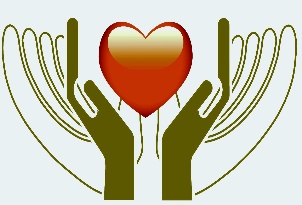 MINISTRY OF EDUCATION, CULTURE AND RESEARCH OF REPUBLIC OF MOLDOVAPublic InstitutionREPUBLICAN THEORETICAL LYCEUM „ARISTOTEL”1, Sprincenoaia str. MD 2028, Chisinau, Republic of  Moldova, phone: (+373 22) 73 12 10Nr. Luna Denumirea activităţiiNr. oreRezultateRezultate                 DetaliiNote1.Iunie- AugustEveniment social ”Trăiește viața în roz”, ealizat de Compania  AVON.4 h Participarea în cadrul unui Flash-mob, iar împreună cu organizatorii am elaborat și am difuzat pliante informaționale. Am discutat cu persoanele care doresc să afle cum poate fi prevenit și tratat cancerul la sân. Am participat la procesul de înregistrare a participanților și la pregătirea sălilor pentru evenimente.Participarea în cadrul unui Flash-mob, iar împreună cu organizatorii am elaborat și am difuzat pliante informaționale. Am discutat cu persoanele care doresc să afle cum poate fi prevenit și tratat cancerul la sân. Am participat la procesul de înregistrare a participanților și la pregătirea sălilor pentru evenimente.Locul desfășurării:Scuarul Catedralei;Data desfășurării: 21.08.2019Persoana care confirmă activitatea: Svetlana BulgaruCoordonate: tel. de contact 022-66-39-68Dovezi: a) 4 poze, anexate la raport. b) Pliant anexat scanat; c) Interviu și reflecții din discuțiile cu 10 persoane.1.Iunie- AugustActivitate de voluntariat realizată în cadrul Inst. de Neurologie și  Neurochirur-gie.12 hDiscuții cu pacienții și însoțirea acestora la plimbări în aer liber la Spitalul de Neurologie și Neurochirurgie, Secția Neurourgență.Acordarea de asistență copiilor în pregătirea temelor pentru acasă și organizarea timpului liber.Discuții cu pacienții și însoțirea acestora la plimbări în aer liber la Spitalul de Neurologie și Neurochirurgie, Secția Neurourgență.Acordarea de asistență copiilor în pregătirea temelor pentru acasă și organizarea timpului liber.Locul desfășurării:Spitalul de Neurologie și Neurochirurgie, Secția Neurourgență;Data desfășurării: 21.08.2019Numărul de pacienți: 21Persoana care confirmă activitatea: Olesea   Odainic - șefa secției de Neurourgență;Coordonate: tel. de contact: 022-82-90-41Dovezi: a) 3 poze, anexate la raport. b) Contract cu instituția-gazdăTotal ore 16 oreTotal ore 16 oreTotal ore 16 oreTotal ore 16 oreTotal ore 16 oreCalificativul .....................................Calificativul .....................................Calificativul .....................................Calificativul .....................................2.Septembrie3.OctombrieTotal ore .....................................Total ore .....................................Total ore .....................................Total ore .....................................Total ore .....................................Calificativul .....................................Calificativul .....................................Calificativul .....................................Calificativul .....................................4.Noiembrie5.Decembrie6.Ianuarie7.FebruarieTotal ore .....................................Total ore .....................................Total ore .....................................Total ore .....................................Total ore .....................................Calificativul .....................................Calificativul .....................................Calificativul .....................................Calificativul .....................................8.Martie9.Aprilie10MaiRaport sintezăTotal ore anual .....................................                              Calificativul general .....................................Total ore anual .....................................                              Calificativul general .....................................Total ore anual .....................................                              Calificativul general .....................................Total ore anual .....................................                              Calificativul general .....................................Total ore anual .....................................                              Calificativul general .....................................Total ore anual .....................................                              Calificativul general .....................................Total ore anual .....................................                              Calificativul general .....................................Total ore anual .....................................                              Calificativul general .....................................Total ore anual .....................................                              Calificativul general .....................................